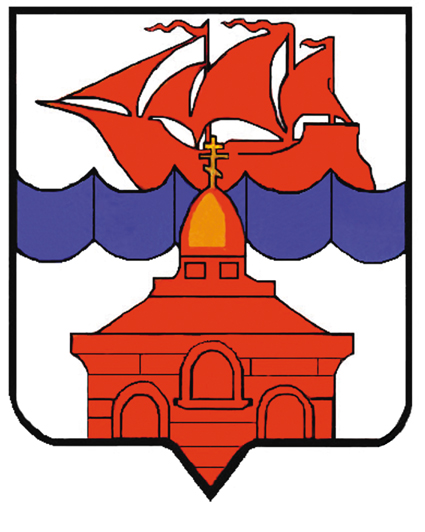 КРАСНОЯРСКИЙ КРАЙТАЙМЫРСКИЙ ДОЛГАНО-НЕНЕЦКИЙ МУНИЦИПАЛЬНЫЙ РАЙОНАДМИНИСТРАЦИЯ СЕЛЬСКОГО ПОСЕЛЕНИЯ ХАТАНГАПОСТАНОВЛЕНИЕ 11.08.2011 г.                                                                                                                   №  109 - П                                                                                                                                                                         Об исполнении наказания в виде исправительных и обязательных работна территории муниципального образования «Сельское поселение Хатанга»В целях обеспечения исполнения наказаний в виде исправительных и обязательных работ на территории муниципального образования «Сельское поселение Хатанга», руководствуясь ст. 25 Уголовно-исполнительного кодекса РФ, ст. 49, ст.50 гл.9 раздел 3, гл. 4 раздел 2 Уголовного кодекса РФ, в соответствии с п. 1 ст. 37  Устава сельского поселения ХатангаПОСТАНОВЛЯЮ:      1. Установить на территории муниципального образования «Сельское поселение Хатанга» следующие виды обязательных работ:1.1. Уборка и очистка улиц, тротуаров, дворов от мусора, снега и льда.1.2. Уборка подъездов.1.3. Уход за зелеными насаждениями, малыми архитектурными формами в летний период.1.4. Благоустройство населенных пунктов муниципального образования «Сельского поселения Хатанга».1.5 Погрузочно-разгрузочные работы.1.6. Подсобные работы.2.  Определить следующие организации для отбывания наказания в виде  исправительных и обязательных  работ:- муниципальное унитарное предприятие «Жилищно-коммунальное хозяйство сельского поселения Хатанга»;- ОАО «Полярная ГРЭ»;- ЗАО «Горняк»;- МУП «Хатанга-Энергия»;- Сельскохозяйственный потребительский снабженческо-сбытовой перерабатывающий кооператив «Катырык»;- Промыслово- рыболовецкая артель (колхоз) «Центральный».- Промыслово- рыболовецкая артель  «Хета» (колхоз) (ПРА «Хета»).- Промыслово- рыболовецкая артель «Кресты» (колхоз) (ПРА «Кресты»).- Промыслово- рыболовецкая артель «Новорыбная» (колхоз) (ПРА «Новорыбная»).- Промыслово- рыболовецкая артель «Сындасско» (колхоз) (ПРА «Сындасско»).3. Выбор организации для отбывания наказания в виде исправительных и обязательных работ, разъяснение порядка и условий отбывания наказания осуществляет уголовно-исполнительная инспекция № 60 ГУФСИН России по Красноярскому краю (Начальник майор внутренней службы Поборская О.В.).4. Руководителям предприятий и организаций, определенных для отбывания наказания в виде исправительных и обязательных работ, оказывать содействие уголовно-исполнительной инспекции в предоставлении информации о вакансиях для трудоустройства осужденных к данному виду наказания.5. Руководителям предприятий и организаций, указанных в настоящем Постановлении, при взаимодействии с уголовно-исполнительной инспекцией принять меры по соблюдению требований действующего законодательства.6. Отменить действие Постановлений администрации сельского поселения Хатанга:6.1. «Об исполнении наказания в виде обязательных работ на территории муниципального образования «Сельское поселение Хатанга» от 02.03.2006 г. № 037-П.6.2. «Об исполнении наказания в виде исправительных работ на территории муниципального образования «Сельское поселение Хатанга» от 28.08.2006 г. № 122-П. 6.3. « О внесении дополнений и изменений в постановление администрации сельского поселения Хатанга № 037 от 02.03.2006 г. «Об исполнении наказания  в виде обязательных работ на территории муниципального образования «Сельское поселение Хатанга» и № 122-П  от 28.08.2006 г. «Об исполнении наказания в виде исправительных работ на территории муниципального образования «Сельское поселение Хатанга» от 03.03.2008 г. № 014-П. 6.4. «О внесении дополнений в Постановление администрации сельского поселения Хатанга от 03.03.2008 г. № 014-П « Об исполнении наказания в виде обязательных, исправительных работ на территории муниципального образования «Сельское поселение Хатанга» от 16.05.2008 г. № 049-П.7. Настоящее Постановление вступает в силу со дня его подписания и подлежит обязательному опубликованию.8. Контроль за исполнением  настоящего Постановления оставляю за собой.Руководитель администрациисельского поселения Хатанга                                                                         Н.А. КлыгинаСогласовано:Начальник УИИ № 60 СП Хатангамайор внутренней службы                          __________________               О.В. Поборская                                                     Верно:И.о. Начальника общего отделаадминистрации СП Хатанга                                                                             Ю.А. ДуденкоКРАСНОЯРСКИЙ КРАЙТАЙМЫРСКИЙ ДОЛГАНО-НЕНЕЦКИЙ МУНИЦИПАЛЬНЫЙ РАЙОНАДМИНИСТРАЦИЯ СЕЛЬСКОГО ПОСЕЛЕНИЯ ХАТАНГАПОСТАНОВЛЕНИЕ 16.05.2008 г.                                                                                                              №  049 - П                                                                                                                                                                         О внесении дополнений  в Постановлениеадминистрации сельского поселения  Хатанга  от 03.03.08 г. № 014-П  « Об исполнении наказания в виде обязательных,исправительных работ на территории муниципального образования  «Сельское поселение Хатанга»;В целях обеспечения исполнения наказаний в виде обязательных, исправительных работ на территории муниципального образования «Сельское поселение Хатанга», руководствуясь ст.ст.25, 39 Уголовно-исполнительного кодекса РФ, ст.ст.49, 50 Уголовного кодекса РФ, в соответствии с п. 1 ст. 37 Устава сельского поселения ХатангаПОСТАНОВЛЯЮ:      1. Дополнить ч. 1 п.п.1 – после слов «Полярная ГРЭ» словами - администрации поселков сельского поселения Хатанга.      2. Дополнить ч.2 п.п.2.1.– после слов (ПРА «Новорыбная») словами – администрации поселков сельского поселения Хатанга.     3. Контроль за исполнением настоящего постановления возложить на первого заместителя руководителя администрации сельского поселения Хатанга Бондарева Е.А.     4.   Настоящее постановление  вступает в силу со дня его подписания.Руководитель администрациисельского поселения Хатанга                                                                         С.Н. ПоротовСогласовано:Начальник УИИ № 60 с.п. Хатангамайор внутренней службы                          __________________               В.А. Алексеев                                                     